Rozhodcovský hárok - kategória CMeno pretekárky:					Roč. narodenia:			Kategória:			Klub:Náradie:				 		   	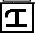 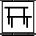 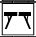 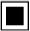 Zostava:					Rozhodcovský hárok - kategória CMeno pretekárky:					Roč. narodenia:			Kategória:			Klub:Náradie:				 		   	Zostava:VyhodnotenieVyhodnotenieVyhodnotenieVyhodnotenieVyhodnotenieVyhodnotenieVyhodnotenieObťažnosťD - známka : D - známka : D - známka : D - známka : D - známka : D - známka : PredvedenieE1E1E2E3E4priemerZnámka/zrážkaVýsledok VyhodnotenieVyhodnotenieVyhodnotenieVyhodnotenieVyhodnotenieVyhodnotenieVyhodnotenieObťažnosťD - známka : D - známka : D - známka : D - známka : D - známka : D - známka : PredvedenieE1E1E2E3E4priemerZnámka/zrážkaVýsledok 